Propedeutikk for 4. semester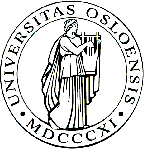 ved Ferdighetssenteret Mål med undervisningen:Se og utføre på medstudent fullstendig undersøkelse av abdomen Se og utføre på modell: RektaleksplorasjonFå informasjon om praktiske ferdigheter aktuelle for 4. semester som kan øves på på Ferdighetssenteret Generell informasjon:Informasjon til studentene:Kurset er obligatorisk og det er viktig at studentene husker underskriftsbokPå FORHÅND av kurset skal studentene ha sett video av abdomenundersøkelse som man finner på denne siden: http://www.journalwiki.no/Unders%C3%B8kelse_av_abdomen Studentene må stille i klær som gjør undersøkelse av abdomen gjennomførbart, samt ha med stetoskopModeller og utstyr relevant for 4. semester:	Rektaleksplorasjonsdukke, thorax- abdomendukke, fellesmikroskop, fellesstetoskop og enkel hudsuturHjemmesiden vår: http://www.med.uio.no/klinmed/studier/ressurser/ferdighetssenteret/ hvor det finnes:Presentasjon av FerdighetssenteretE-læringsprogrammer (Rektaleksplorasjon og Hudsutur er særlig aktuelle for 4. semester)Studieressurser (Oversikt over studieressurser samlet inn av Ferdighetssenteret)Ferdigheter (Oversikt over ferdigheter en legestudent skal tilegne seg, ordnet etter semester)KurspåmeldingTIPS! Sjekk http://www.journalwiki.no for utfyllende informasjon om journalopptak og klinisk u.s.Klinisk undersøkelse av abdomen:Inspeksjon:Anatomisk orientering	4 kvadranter: øvre og nedre hø/ve kvadrant9 regioner: epigastriet, hø/ve hypokondrium, umbilikalregionen, hø/ve lumbalregion/flanke, hypogastriet/suprapubis, hø/ve inguinal/lyskeregion http://www.journalwiki.no/Klinisk_abdominal_overflateanatomi#Regioner McBurneys punkt: 2/3 avstand fra navlen mot spina iliaca anterior superiorFormUtspilt (fem F-er: Feces (avføring), Flatus (luft), Føtus (foster), Fluid, Fat + Tumor) UttørringAvmagringOppfylninger (symmetri)Hernier (OBS! stående!)TumoresBevegelsePulsasjonRespirasjonHud	ArrEksantemErytemStriaeLeverstigmataAscitesSpider naeviCaput medusaPalmart erytemIcterus (hud/sclera)EkskoriasjonerGynecomastiFoetor hepaticusØdem – deklive, pitting og generelle ødemerAuskultasjon:TarmlyderTarmlyder til stede?Lytt minimum ett minutt hvis du ikke har hørt noen som helst tarmlyd, holder å lytte på ett stedBeskriv lydene: normale (livlige, sparsomme), metalliske, opphevetIleus (paralytisk/mekanisk)Kar (stenoselyder)	NyrearterierFemoralarterierBukaortaLevergrenser (“cat-scratch”)	Stetoskopet i epigastriet, ”skrap” lett med neglen og lytt deg frem til leverens nedre avgrensningPerkusjon:Generelt 	Danne kartNormal/tympanittisk eller dempetSmerter? (peritonitt)AscitesMerk av hvor dempning inntrer i ryggleie, gjenta så i halvveis sideleie og se om endringLevergrenser 	Suprapubisk dempningBlærePalpasjon:Start der det gjør minst vondt! Se på ansiktet til pasienten for smertetegnVarm hånd og rolige bevegelserLett palpasjonKjenne etter ømhet eller oppfylninger i de fire kvadranterDyp palpasjonLever (ru eller glatt overflate, rund eller skarp leverkant, størrelse)Galleblære (Murphys tegn – ømhet ved inspirasjon/palpasjon)MiltNyrerAppendix (McBurneys punkt)TumoresPulserende oppfylningerAortaBlæreTarminnholdUterus, ovarier/adnexa (vurder indikasjon for GU)Smertelokalisasjon – trykkømhet og slippømhetDirekte trykkøm – avgrenset inflammatorisk prosess som ikke affiserer peritoneumIndirekte trykkøm og/eller direkte/indirekte slippøm – lokalisert/generalisert irritasjon av peritoneumLyskePuls, lymfeknuter, brokkBankeømhet over nyrelosjerRektaleksplorasjon:Inspeksjon (fissurer, tumor, hemorroider/varicer, fistler, eksem m.m.)Sphintertonus (hviletonus, voluntær tonus/kraft)Oppfylninger (avføring, tumores)Prostata (str, avgrensning, konsistens, jevn/ujevn overflate, bevart midtfure)Brun avføring på hansken? Hemofec pos/neg